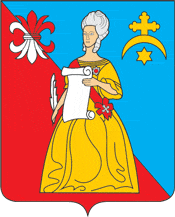 АДМИНИСТРАЦИЯГородского поселения «Город Кремёнки»Жуковского района Калужской областиПОСТАНОВЛЕНИЕ «04» октября 2016г.                                                                                            № 142-пг.КремёнкиНа основании экспертного заключения Правового управления Администрации Губернатора Калужской области от 06.04.2016г. № 355-М-9-2016:Изложить название постановления от 10.03.2016г. № 18-п в следующей редакции: «Об общих требованиях к порядку составления, утверждения и ведения бюджетных смет муниципальных казённых учреждений, находящихся в ведении главного распорядителя бюджетных средств - Администрации городского поселения «Город Кремёнки»Опубликовать (обнародовать) настоящее Постановление.И.о. Главы Администрации ГП «Город Кремёнки»                         И.Ю. Брежнев«О внесении изменений в Постановление Администрации  ГП «Город Кремёнки» от 10.03.2016г. № 18-п»